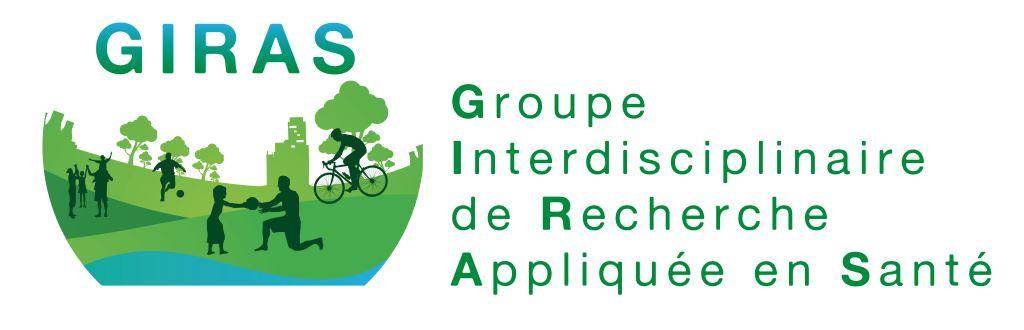 Comprendre et prévenir L’accident vasculaire cérébralPar : 	Thalia Lapointe, kinésiologue, doctorante en sciences biomédicalesJulie Houle, inf PhD, professeure titulaire, département des sciences infirmières Université du Québec à Trois-Rivières Objectifs :Démystifier les types, les causes, les conséquences et les traitements de l’accident vasculaire cérébral (AVC)Être en mesure d’identifier rapidement les signes de l’AVCIdentifier les habitudes de vie optimales à la prévention primaire et secondaire de l’AVCThèmes abordés :L’accident vasculaire cérébralQuelques statistiques Types d’AVC Signes et symptômes en phase aigue Traitements en phase aigue ConséquencesUn mot sur le continuum de services (orientations ministérielles)Prévention primaireFacteurs de risque (dépistage et prise en charge)Habitudes de vie Prévention secondaireVivre avec les séquelles d’un AVCTraitements à long terme Habitudes de viePharmacothérapieProjet de recherche en cours